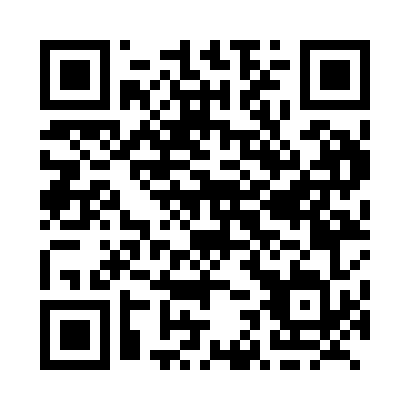 Prayer times for Kirwan, Quebec, CanadaMon 1 Jul 2024 - Wed 31 Jul 2024High Latitude Method: Angle Based RulePrayer Calculation Method: Islamic Society of North AmericaAsar Calculation Method: HanafiPrayer times provided by https://www.salahtimes.comDateDayFajrSunriseDhuhrAsrMaghribIsha1Mon3:235:251:216:499:1811:202Tue3:235:251:226:489:1811:203Wed3:245:261:226:489:1711:194Thu3:245:271:226:489:1711:195Fri3:255:281:226:489:1611:196Sat3:255:281:226:489:1611:197Sun3:265:291:226:489:1611:198Mon3:265:301:236:489:1511:199Tue3:275:311:236:479:1411:1910Wed3:275:321:236:479:1411:1811Thu3:295:331:236:479:1311:1712Fri3:305:331:236:469:1211:1513Sat3:325:341:236:469:1211:1414Sun3:345:351:236:469:1111:1215Mon3:365:361:236:459:1011:1016Tue3:375:371:246:459:0911:0917Wed3:395:391:246:449:0811:0718Thu3:415:401:246:449:0711:0519Fri3:435:411:246:439:0611:0420Sat3:455:421:246:439:0511:0221Sun3:475:431:246:429:0411:0022Mon3:495:441:246:429:0310:5823Tue3:515:451:246:419:0210:5624Wed3:535:461:246:409:0110:5425Thu3:555:481:246:409:0010:5226Fri3:565:491:246:398:5910:5027Sat3:585:501:246:388:5710:4828Sun4:005:511:246:388:5610:4629Mon4:025:521:246:378:5510:4430Tue4:045:541:246:368:5310:4231Wed4:065:551:246:358:5210:40